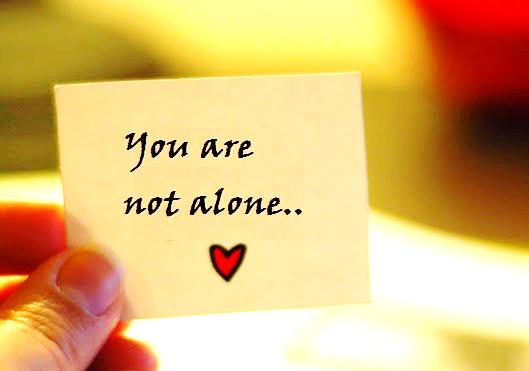 What is Parenting Journey?Established in 2008, Parenting Journey is a home visitation program that provides support for families experiencing social, emotional and familial challenges that may impact overall family functioning, parent-child/teen relationships and the well-being and development of children/teens and families.The program provides support to families in the following areas:Child/Teen well-being and developmentParenting SupportFamily Life ManagementCommunity Connections Referrals/AdvocacyAdvocacyChild/Teen relationshipsChild/Teen behaviorTransition Support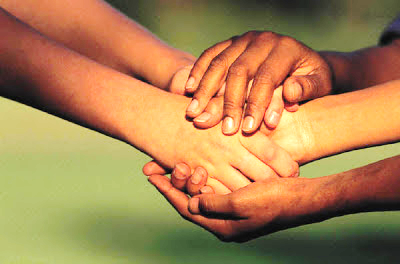 The Parenting Journey Home Visitor can:Meet with you and your child/teen in your home or wherever your comfortableWork one on one with your child/teenConnect you with other community resourcesMake referrals and/or advocate on your behalf with other organizations or servicesProvide transportation for appointments/meetings etc.Attend appointments with you as a support person (i.e. School, Counselling, Medical, Legal, Food Bank etc.)Assist you in creating a family plan and goal setting by identifying strengths, supports and challengesArrange translators if neededOffer Parenting Programs and support one on oneProvide support during transitions During Your First Visit:Your first visit may take place at the Fairview United Family Resource Centre or in your home.  The purpose of the initial visit is to meet and learn more about your family’s needs and how the Parenting Journey program can provide support.Your Parenting Journey home visitor will explain their role, review and discuss confidentiality and complete any necessary paperwork.If you decide that the program is right for you another visit will be scheduled at this time. 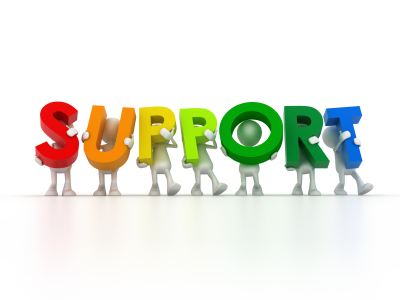 Need help after hours? See below.*Emergency (Medical/Police/Fire)-911*Medical advice (Non-Urgent) – 811*Community resources/services -211*Police (Non-Emergency) (902)490-5020*Mental Health and Addictions Mobile Crisis Team (24 hr assistance) – (902)429-8167*Kids Help Phone – 1-800-668-6868*Metro Housing (24 hr assistance) – 902-420-6000